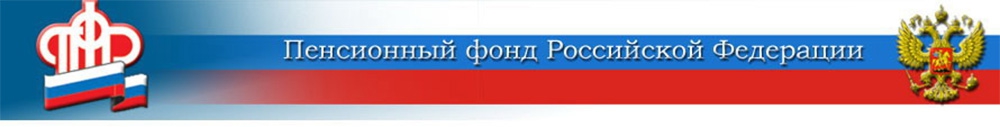 23 ноября 2020День за два: как будет рассчитываться стаж медиковдля досрочной пенсии при работе с COVID-19	Постановлением Правительства РФ* установлен особый порядок исчисления стажа некоторых медицинских работников, дающего право на досрочное назначение пенсии по старости. За время работы в период пандемии их стаж будет засчитываться в двойном размере.	Под указанное постановление попадают три круга лиц. В двойном объёме будет рассчитываться страховой стаж не только врачей, но и медработников, оказывающих скорую, в том числе специализированную, медицинскую помощь пациентам с симптомами ОРВИ и внебольничной пневмонии. Также речь идет и об отборе биологического материала пациентов для лабораторного исследования на наличие нового коронавируса и осуществлении медицинской эвакуации больных с подозрением на COVID-19.	В двойном размере учитывается и стаж медработников, оказывающих первичную медико-санитарную помощь пациентам с установленным диагнозом коронавируса в амбулаторных условиях (в том числе и на дому), осуществляющих транспортировку пациентов в поликлиники, оборудованные под KT-центры, и иные медицинские организации для проведения исследования на наличие внебольничной пневмонии.	В указанном порядке исчисляются периоды работы, имевшей место с 1 января по 30 сентября 2020 года.	Для медицинских работников, которые уже получают пенсию, данное постановление ничего не меняет, так как право на пенсию у них определено.	К слову, медицинские работники относятся к той категории граждан, которые имеют право на досрочную страховую пенсию при выработке специального стажа (не менее 25 лет работы в сельской местности и 30 лет работы в городе). В настоящее время 4 106 жителей Волжского и 13 муниципальных районов в структуре Центра ПФР № 1 являются получателями досрочной пенсии для медработников. *Постановление Правительства РФ от 06.08.2020 № 1191 «О порядке исчисления периодов работы, дающей право на досрочное назначение страховой пенсии по старости в соответствии с пунктами 1, 2 и 20 части 1 статьи 30 Федерального закона «О страховых пенсиях», медицинским работникам, оказывающим медицинскую помощь пациентам с новой коронавирусной инфекцией COVID-19 и подозрением на новую коронавирусную инфекцию COVID-19»ЦЕНТР ПФР № 1по установлению пенсийв Волгоградской области